МУНИЦИПАЛЬНОЕ БЮДЖЕТНОЕ ДОШКОЛЬНОЕ ОБРАЗОВАТЕЛЬНОЕ УЧРЕЖДЕНИЕ ДЕТСКИЙ САД №18 «СОЛНЫШКО»Консультация для родителей «АНИМАЛОТЕРАПИЯ КАК МЕТОД ОКАЗАНИЯ ПСИХОЛОГИЧЕСКОЙ ПОМОЩИ»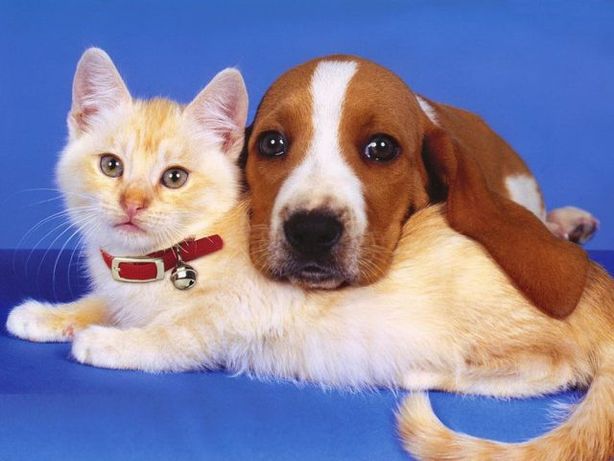 Подготовила воспитатель Агафонова Р.В.г.Приморско-АхтарскАНИМАЛОТЕРАПИЯ        Анималотерапия (зоотерапия, петтерапия) – это метод оказания психологической помощи через взаимодействие с животными и их символами (образами, рисунками, игрушками). С помощью анималотерапии ребенок может легко преодолеть свои страхи, чувство возникающего одиночества (если родители часто заняты, но стоит учесть, что никакое животное не заменит человеческого общения и внимания), замкнутость детей, агрессивность к окружающему миру и себе, чувство беспомощности.        Болис Левинсон обнаружил, что применение анималотерапии оправдано даже в случаях с детьми, которые страдают аутизмом и шизофренией. Катчер А. и Уилкинс Ф. установили, что гиперактивные дети и дети с поведенческими нарушениями в результате анималотерапии становились более спокойными, менее возбудимыми и менее агрессивными, лучше сотрудничали с психотерапевтом, начинали лучше учиться и приобретали способность управлять своим поведением.        Использование анималотерапии в работе с ребенком не ставит перед собой цель вмешательства в жизненный сценарий ребенка. Главная задача использования анималотерапии – это максимально полное раскрытие дополнительных возможностей ребенка: в его поведении, личности, психическом и социальном развитии. Анималотерапия позволяет максимально приспособиться ребенку к условиям жизни, в которых он находится и научится сбалансированному взаимодействию с окружающим миром.        В работе с детьми любого возраста анималотерапия тесно связана с такими эффективными методами психокоррекции, как:сказкотерапия;куклотерапия;игротерапия;арттерапия;телесно – ориентированные методы.       Анималотерапия допускает работу с различными видами животных, что позволяет удовлетворить потребности и нужды в общении любого ребенка, даже если работа с каким-то конкретным животным ему противопоказана.Разные животные выполняют самые разные функции. Поэтому, необходимо точно подобрать необходимое животное, для общения с ребенком:Кошки – реализуют необходимость телесного контакта, снимают агрессивность, нормализует работу систем организма (особенно сердечно – сосудистой), и обмен веществ. Кошки прекрасно успокаивают нервную систему, поэтому будут полезны обидчивым, легковозбудимым, гиперактивным детям. Кроме того, кошки оказывают лечебный эффект благодаря своему мощному биополю. Оно улучшает самочувствие, нормализует работу всех систем организма.       Фелинотерапия (лат. felis — кошка) — это методы профилактики и лечения различных заболеваний при помощи контактов с кошками. Как выяснили врачи-терапевты Англии и США, работавшие в специализированных клиниках для умственно отсталых детей, кошки оказывают серьёзную помощь людям, страдающим психическими заболеваниями, сердечными расстройствами, повреждениями мозга и даже способствуют полному исцелению зависимых от алкоголя и наркотиков. Люди с нарушениями психики воспринимают присутствие кошки без малейшего раздражения. Общение с кошками показано при депрессии, неврозах, маниях и шизофрении. Кошка, по сути, не делает ничего необычного, она просто ластится к больному, лижет ему руки, лицо. Её тепло, умиротворяющее урчание позволяют пациенту расслабиться.       Кошачье мурлыканье помогает заживлять раны и укреплять кости, к такому выводу пришли ученые из Института общения животных в Северной Каролине, которые исследуют звуки семейства кошачьих.       Кошкотерапия - все новое это хорошо забытое старое. Еще в древнем Египте жрецы, фараоны и обычные смертные знали о тайных возможностях этих животных. Не зря им приписывали, по истине, мифические качества.      Кошки единственные существа, которые безболезненно для себя могут снять вашу боль, тревогу, стресс. В отличие от собак, которые сопереживают Вам всем сердцем, кошки спокойно и не спеша делают свое дело, ни причиняя себе этим никакого вреда.Кошки не безрассудно преданы своему хозяину, чаще всего они сами выбирают себе любимчика из семьи. Они очень свободолюбивы и независимы, но при этом они теплые и пушистые.       Считается, что черная кошка является очень хорошим другом, она наиболее благоприятно воздействует на человека, собирая весь негатив и усталость с него.Р.Киплинг в рассказе о «кошке, которая гуляла сама по себе» идеально охарактеризовал этих независимым хвостатых, ведь как бы их не одомашнивали, они все равно делают все по-своему, но при этом остаются чрезвычайно ласковыми. Влияние кошек на личность ребенка, наверное, одно из самых сильных среди остальных животных, потому с ними можно и дружить, и играть, и посоревноваться в беге — это идеальный питомец для развития детей.      Кошки — очень терпеливые создания, и могут позволить детям тянуть их за хвост, считать усы, гладить против шерсти, таскать себя по всей квартире. Вы замечали, сколько радости ребенку приносит одно лишь прикосновение к мягкой шерсти? Однако если кошки у вас в доме нет, а ребенок еще маленький, лучше подождать, пока ребенку не исполнится хотя бы 3 года, чтобы он мог осознанно играть с котенком, а не издеваться над ним в силу своей любопытности.      Всестороннее развитие личности ребёнка возможно благодаря животным, и  дворовая кошка (то есть без определенной породы, статуса и порой места жительства) будет лучшим помощником в этом. В таких дворовых котятах сочетаются все самые лучшие качества кошек — они ласковы, отзывчивы, любят играть, лежать на руках и всем своим видом показывают свою благодарность хозяевам. Для детей такие коты — идеальный вариант, ведь с ними можно поиграть, побегать по всей квартире, играя в прятки, можно и на руки взять, погладить, уложить на колени и слушать их мурчание.       Кошки являются самыми чувствительными домашними животными. Они способны ощущать самочувствие своего хозяина. Ученые установили, что существует связь между состоянием здоровья человека и наличием у него кошки. Исследования показали, что домашние питомцы продлевают жизнь. 70 % мужчин, которые дожили до 80 лет, содержали дома кошек. Люди, имеющие кошек, намного меньше страдают сердечными заболеваниями (инфарктами и инсультами), на 18% реже обращаются к врачам. Ученые утверждают, что поглаживание кошки способствует снижению артериального давления. При поглаживании происходит снижение статистического электричества, вследствие чего и происходит снижение напряжения. Недавно было установлено, что кошки помогают предотвратить развитие онкологических заболеваний у человека.       В некоторых странах при помощи Кошкотерапии лечат людей в реабилитационных центрах. Большую пользу кошки приносят и в домах престарелых. Врачи считают, что кошки благоприятно влияют на здоровье больных, что их присутствие эффективнее медицинского лечения. Причем лечащие кошки в реабилитационных центрах и домах престарелых необычные. Они проходят специальный курс обучения. Их учат общению со старыми людьми и с теми, кто проходит курс восстановления после болезни.         Было доказано, что кошачье мурлыканье положительно влияет на человека. Мурлыканье способствует выработке гормона радости и хорошего настроения. Оно помогает при стрессе, нормализует нервную систему, сосудистый тонус. Звуки, которые издает кошка, являются прекрасной ультразвуковой терапией. Мурлыканье влияет на укрепление костных тканей, нормализует мозговое кровообращение и давление, приводит в стабильное состояние сердечный ритм. Кошки оказывают положительное действие при лечении заболеваний внутренних органов, а также снимают боль при радикулите, остеохондрозе и артрите. Известны случаи выздоровления пациентов, страдающих психическими заболеваниями, повреждением мозга.        Многие считают, что кошки имеют способности в области телепатии и предвидения. Их часто берут на подводные лодки и корабли. Существует мнение, что кошки умеют смотреть телевизор, слушать музыку. В целом же кошки приносят в наш дом радость и нейтрализуют негативное воздействие окружающей среды, благотворно влияют на организм человека, и являются отличными спутниками жизни для одиноких людей, которым не хватает человеческого общения. Ученые утверждают, что при длительной дружбе и общении с кошками значительно укрепляется иммунная система человека, а значит, увеличивается продолжительность жизни.        Собаки – при общении детей с собаками нормализуется кровяное давление. Общение ребенка с травмированной, неустойчивой психикой с собакой помогает справиться с ситуацией. Данный вид терапии рекомендован детям с гиперактивностью и дефицитом внимания.        Собакотерапия (канистерапия) - еще один вид терапий, широко используемый на Западе и теперь докатившийся до нас. Здесь лекарем выступает собака. Четвероногих друзей используют в разных областях. Ученые утверждают, что общение с собаками помогает справиться с неврозами, истериями и психастениями, поэтому этих животных часто приводят в психиатрические больницы и детские реабилитационные центры.       Собака является социальным животным, тем самым ориентируется на окружающих её людей, искренна в любви и преданна. На основе этих качеств, специалисты разрабатывают различные программы с участием собак-терапевтов для устранения депривационных симптомов у воспитанников детских домов. С помощью канистерапии у детей формируются позитивные социальные установки, развиваются коммуникативные навыки общения, снимается критическое эмоциональное напряжение.     Учеными установлено, что сверхчувствительное обоняние помогает собакам определять редкое сочетание белков в злокачественных опухолях. Анализ слюны собаки показал, что в ней содержится лизоцим, антисептик.       Реабилитация — самое развитое на сегодня приложение канистерапии. Принцип лечебной кинологии с больными детьми основан на том, что занятия проходят в игровой форме и эффект достигается ненавязчиво. В зависимости от диагноза инструкторы подбирают специальную систему упражнений. Детей с нарушениями слуха и речи учат произносить слова, в присутствии животных у них сильнее мотивация. Для детей с ДЦП, чтобы развить двигательные функции рук и ног, предлагают выполнить определенные движения.       Собак используют и для общения с детьми и с престарелыми людьми в больницах, домах для престарелых, детских домах. Общение с этими животными позволяет заполнить какую-то сердечную пустоту. При этом общение с собакой благоприятно сказывается на любом ребенке, а не только на страдающем синдромом Дауна или аутизмом.        По данным исследований НИИ педиатрии Российской академии медицинских наук, занятия с собаками улучшают психоэмоциональное состояние маленьких пациентов, моторику, снижают количество эпилептических припадков, неразговорчивые дети начинают больше говорить, а дети с пониженной (приобретенной или врожденной) эмоциональностью начинают проявлять способность активно реагировать на окружающий мир.        По исследованиям Калифорнийского университета было установлено: всего несколько минут поглаживания собаки улучшают состояние пациентов с заболеваниями сердца. Врачи исследовали больных с сердечной недостаточностью, проходящих лечение в стационаре.        К одним из них на 12 минут приводили собак, других посещали люди, а третьи пребывали в уединении. Общение с собакой благотворно влияло на функции сердца и легких. В частности, снижалось давление в легочной артерии, приостанавливалась выработка стрессовых вредных гормонов, исчезала тревожность, характерная для кардиологических больных, улучшалось настроение.       Общение с собаками может стать эффективным дополнением к лечению пациентов с сердечной недостаточностью - считают специалисты.       Сотрудник отделения психологии Университета Монаш (Monash University) Линда Мартсон считает, что собаки и старые фотографии помогают уменьшить чувство тревоги и частично восстановить память у пожилых людей, страдающих слабоумием. Общение с животным не только стимулирует осязание, но и концентрирует человека на действительности, что имеет успокаивающий эффект и подстегивает социальную активность.        Собаки прекрасные психологи и великолепные кардиологи.Есть исследования, показывающие, что владельцы собак живут на 5-8 лет дольше, чем другие люди.       Рекомендуют завести собаку крупной породы при ангине, аритмии, язве желудка, гастрите, отите, подагре.       Мелкую собаку – при воспалении лёгких, бронхите, нефрите, стенокардии.Последние исследования показали, что в помещениях, где живут собаки, микробов намного меньше.       Собаки избавляют от риска возникновения сердечного приступа, скачков давления, печёночных колик, болевых синдромов, эпилептических припадков. Некоторые питомцы чувствуют начало эпилептического припадка и подставляют себя под падающего хозяина, чтобы тот не упал на пол и не ударился.       Ещё канистерапия применяется при бессоннице: у владельцев собак сон на порядок лучше, нежели у других людей, страдающих от этого недуга.        Ответственность собак при общении с людьми, которым нужна помощь, очень высока, т.к. они не только приносят радость, но и могут спасти жизни. За счёт чего собака помогает человеку? Как раз за счёт активности, подвижности, игривости.Большинство собак – это «оптимисты», напоминающие маленьких детей, которые, вдобавок ко всему, обладают невероятными способностями. Доверившись помощи собаки, можно улучшить собственную жизнь.       Собаки оказывают неоценимую психологическую поддержку, их присутствие прибавляет сил и помогает справиться с любыми проблемами. Главное – любите своего питомца и заботьтесь о нём, тогда он многократно вас отблагодарит.